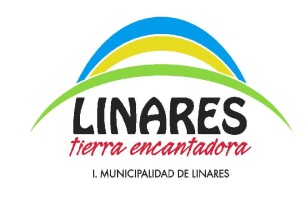 DIRECCION DE DESARROLLO COMUNITARIODEPTO. DESARROLLO ECONOMICO LOCALSECCION FOMENTO PRODUCTIVOFORMULARIO DE PRESENTACION DELXIIº FONDO CONCURSABLE PARA MICROEMPRESARIOS 2013Este formulario debe ser contestado en su totalidad a máquina o en computador. En aquellas preguntas que no son de su pertinencia, responda “no procede”. El formulario incompleto será declarado  “fuera de Bases” y no podrán concursar.I.- 	NOMBRE DEL PROYECTO		: _____________________________________________________________________________II.- 	ANTECEDENTES DE LA MICROEMPRESA:1.-	NOMBRE DE 		: _____________________________________________________________________________	RUT DE 			: _____________________________________________________________________________	NOMBRE  MICROEMPRESARIO O EMPRENDEDOR	: _____________________________________________________________________________	RUT MICROEMPRESARIO O EMPRENDEDOR		: _______________________________________	DIRECCION					: _____________________________________________________________________________	TELEFONO					: _______________________________________         1.1.- ¿HA SIDO FAVORECIDO CON OTROS FONDOS PARA PROYECTOS PRODUCTIVOS O DE EMPRENDIMIENTO?	SI ___	    NO ___   ¿CUÁL FONDO? _______________________¿QUÉ AÑO? __________	1.2.- ¿ALGUNA INSTITUCIÓN FINANCIERA LE HA CONCEDIDO UN CREDITO EN EL ÁMBITO DE SU MICROEMPRESA O EMPRENDIMIENTO?		SI ___	   NO ___	QUE INSTITUCIÓN	 ____________	    QUE AÑO 								 ____________		          								 ____________			 2.- CARACTERISTICAS DEL EMPRENDIMIENTO:	2.1.-  INDIVIDUAL	                  SI______   	NO______	2.2.- EMPRESA FAMILIAR	SI______	NO______	SI ES EMPRESA FAMILIAR ESPECIFIQUE QUIEN TRABAJA (HIJOS, 	CUÑADOS,HERMANOS,ETC.):_____________________________________________________________________________________________________________________	2.4.- TIENE INICIACION DE ACTIVIDADES: 	         SI_______      	NO______	2.5.- FECHA DE FORMACION (FORMAL Y/0 INFORMAL) DE : _____________________________________________________________________________2.5.- RUBRO (Especifique claramente a qué se dedica, por ejemplo: peluquería, servicios de alimentación, talleres mecánicos, minimarket, etc.):___________________________________________________________________________________________________________________________________________________________________________________________________________________________3.-	COMERCIALIZACION:3.1	Detalle dónde venderá sus productos o prestará sus servicios y cómo lo hace, si es puerta a puerta, en su domicilio, en un negocio o taller, otros:___________________________________________________________________________________________________________________________________________________________________________________________________________________________3.2	Especifique si trabaja por pedido, encargo o por cálculo de venta y quién compone su clientela (vecinos, amigos, cualquier persona, clientes habituales, etc.):___________________________________________________________________________________________________________________________________________________________________________________________________________________________3.3	Describa si lleva algún sistema de contabilidad (contador, cuadernos, computación, otros):___________________________________________________________________________________________________________________________________________________________________________________________________________________________3.4	Especifique brevemente cómo promocionará su producto o servicio (de persona a persona, volantes, tarjetas, etc.):___________________________________________________________________________________________________________________________________________________________________________________________________________________________III.-	DESCRIPCION DEL PROYECTO:	3.1.-	DESCRIPCION: Describa claramente EN QUE CONSISTE SU PROYECTO, qué es lo que quiere hacer con el dinero obtenido si es que sale favorecido.	_________________________________________________________________________	_________________________________________________________________________	_________________________________________________________________________	_________________________________________________________________________	_________________________________________________________________________	_________________________________________________________________________         _________________________________________________________________________         _________________________________________________________________________         _________________________________________________________________________         _________________________________________________________________________         _________________________________________________________________________         _________________________________________________________________________         _________________________________________________________________________         _________________________________________________________________________         _________________________________________________________________________         _________________________________________________________________________         _________________________________________________________________________         _________________________________________________________________________3.2.-	JUSTIFICACION ECONOMICA: describa los problemas que se pretenden resolver con el proyecto y las oportunidades futuras que se perciben (abaratar costos, aumentar ventas, mejorar la calidad del producto o servicio, etc.)_________________________________________________________________________________________________________________________________________________________________________________________________________________________________________________________________________________________________________________________________________________________________________________________________________________________________________________________________________________________________________________________________________________________________________________________________________________________________________________________________________________________________________________________________________________________________________________________________________________________________________________________________________________________________________________________________________________________________________________________________________________________________________________________________________________________________________________________________________________________________________________________________________________________________________________________________________________________IV.-	COSTOS DEL PROYECTO:(Deben considerarse en este ítem sólo los aportes que se hacen en dinero para la materialización de este proyecto)V.-	PRESUPUESTO DETALLADO DE LOS RECURSOS SOLICITADOS:(Especifique en qué gastará el dinero. Ej: máquina congeladora: $180.000, cemento: $16.000)	NOTA: Debe adjuntar tres cotizaciones, a nombre de la 	Municipalidad, de los productos a adquirir. NO SE PUEDEN COTIZAR 	ARTICULOS USADOS O DE SEGUNDA MANO y OFERTAS.                   	            ARTICULO	                                          		PRECIO	_________________________________________________________________________	_________________________________________________________________________	________________________________________________________________________	_________________________________________________________________________	________________________________________________________________________	___________________________________________________________________________________________________________________________________________________________________________________________________________________________	_________________________________________________________________________	_________________________________________________________________________	________________________________________________________________________	_________________________________________________________________________	MONTO TOTAL SOLICITADO AL MUNICIPIO:			___________________________VI.-	RESPONSABLE DEL PROYECTO:	NOMBRE:		:	_____________________________________________________	DIRECCION		:	_________________________________________________________________________	TELEFONO		:	_____________________________________________________	FIRMA		:	_____________________________________________________ITEMMONTOPORCENTAJESOLICITADOAPORTE PROPIOAPORTE ADICIONALCOSTO TOTAL